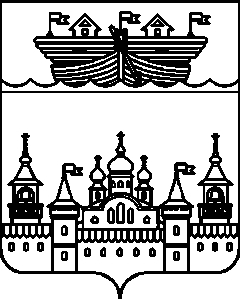 СЕЛЬСКИЙ СОВЕТ ВОЗДВИЖЕНСКОГО СЕЛЬСОВЕТАВОСКРЕСЕНСКОГО МУНИЦИПАЛЬНОГО РАЙОНАНИЖЕГОРОДСКОЙ ОБЛАСТИРЕШЕНИЕ 17 сентября 2019 года 	№ 35О выборах счетной комиссии по избранию (делегированию) депутатов сельского Совета Воздвиженского сельсовета в Земское собрание Воскресенского муниципального района Нижегородской области	В целях организации открытого голосования депутатов по избранию (делегированию) депутатов сельского Совета Воздвиженского сельсовета в Земское собрание Воскресенского муниципального района Нижегородской области Сельский Совет решил:	1.Сформировать счетную комиссию по избранию(делегированию) депутатов сельского Совета Воздвиженского сельсовета в Земское собрание Воскресенского муниципального района Нижегородской области в количестве трех депутатов.	2.Утвердить прилагаемый персональный состав счетной комиссии по избранию (делегированию) депутатов сельского Совета Воздвиженского сельсовета в Земское собрание Воскресенского муниципального района Нижегородской области.3.Настоящее решение обнародовать на информационном стенде администрации Воздвиженского сельсовета и разместить на официальном сайте администрации района.4. Настоящее решение вступает в силу со дня его принятия.Глава местного самоуправленияВоздвиженского сельсоветаВоскресенского муниципального района				М.С.ГорячкинаПриложениек решению сельского СоветаВоздвиженского сельсоветаВоскресенского муниципального районаНижегородской областиот 17 сентября 2019 года № 35СОСТАВсчетной комиссии по избранию (делегированию)депутатов сельского Совета Воздвиженского сельсовета в Земское собрание Воскресенского муниципального района Нижегородской области1.Ершова Галина Васильевна - депутат сельского Совета округ № 62.Короткова Ирина Николаевна - депутат сельского Совета округ № 53.Шуртыгина София Николаевна - депутат сельского Совета, округ № 11